Caractéristiques d’antennesEssentiellement  dans la région Douai, Vitry, HéninPour d’autres renseignements : https://www.antennesmobiles.fr/ 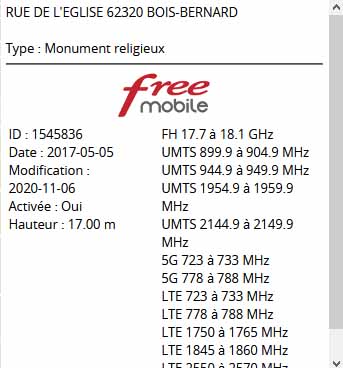 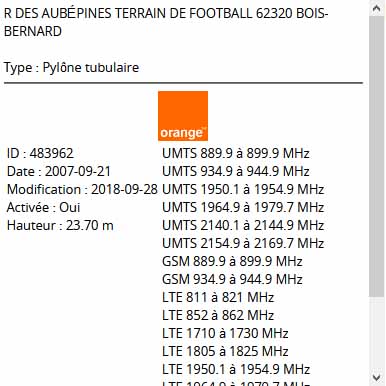 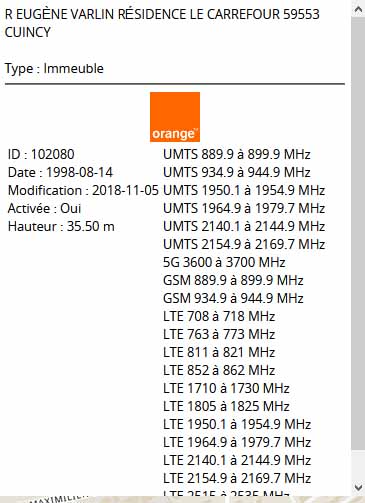 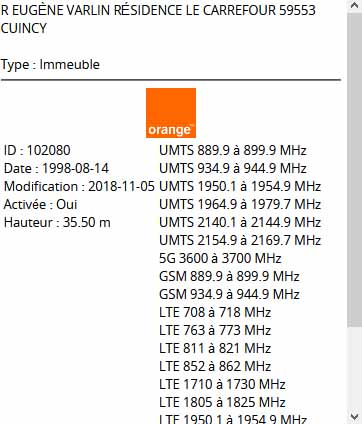 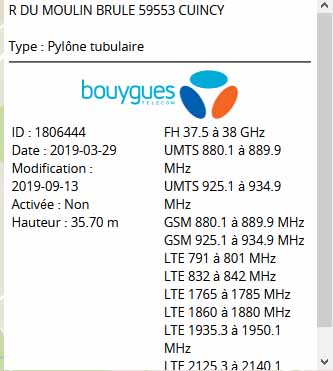 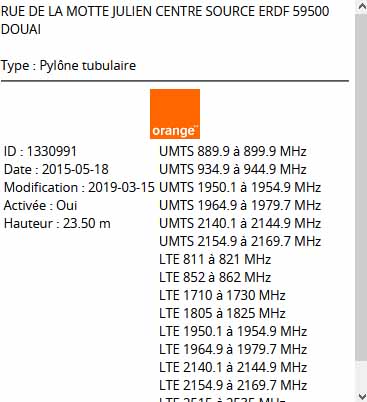 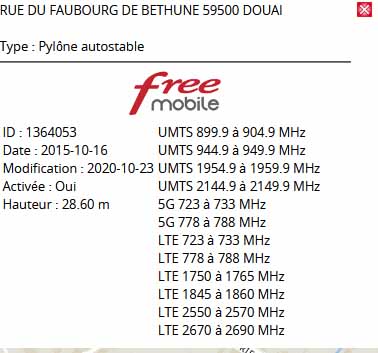 Sur un immeuble de DouaiBouygues ; hauteur 26 m ; date 2004 ; modifié  08/10/2018 ; UMTS : 2125 à 2140 MHzFree ; hauteur 30,70 m ; 18/12/2015 ; modifié  5/10/2019Orange : hauteur 26,30 m ; 5/6/2014 : modifié 11/5/2018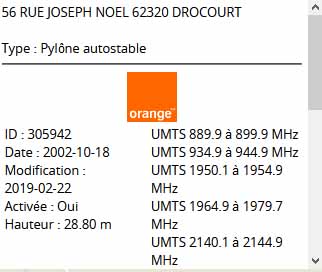 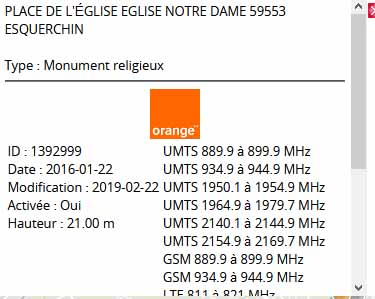 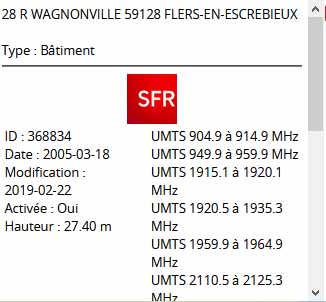 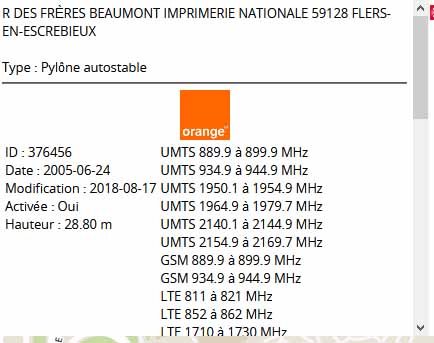 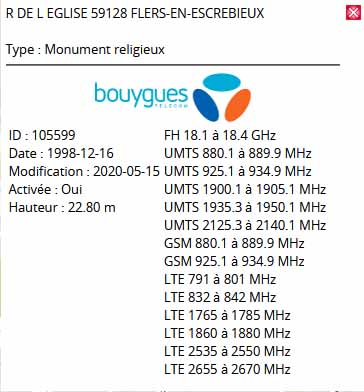 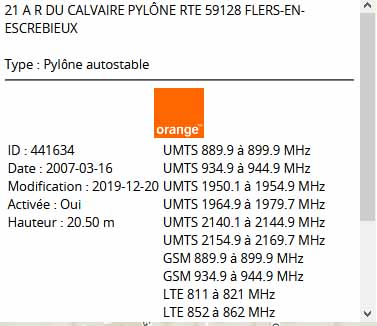 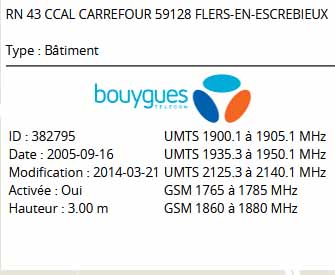 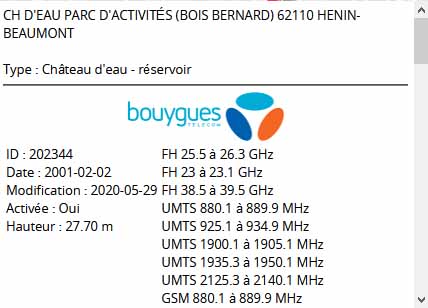 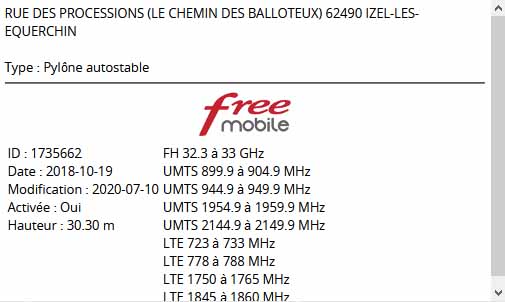 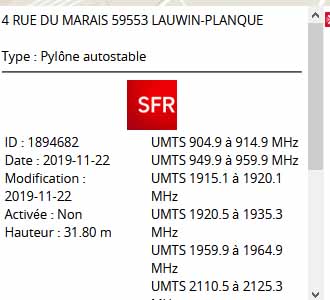 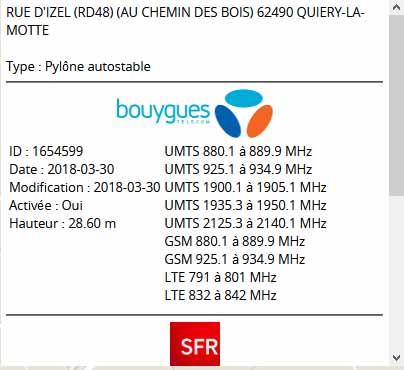 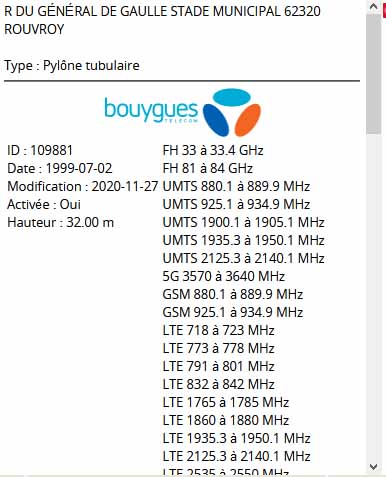 